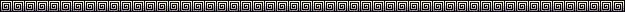 Информация о проведенных мероприятиях в рамках Недели правового просвещения среди обучающихся В МБОУ «Атланаульская гимназия им Ирчи  Казака»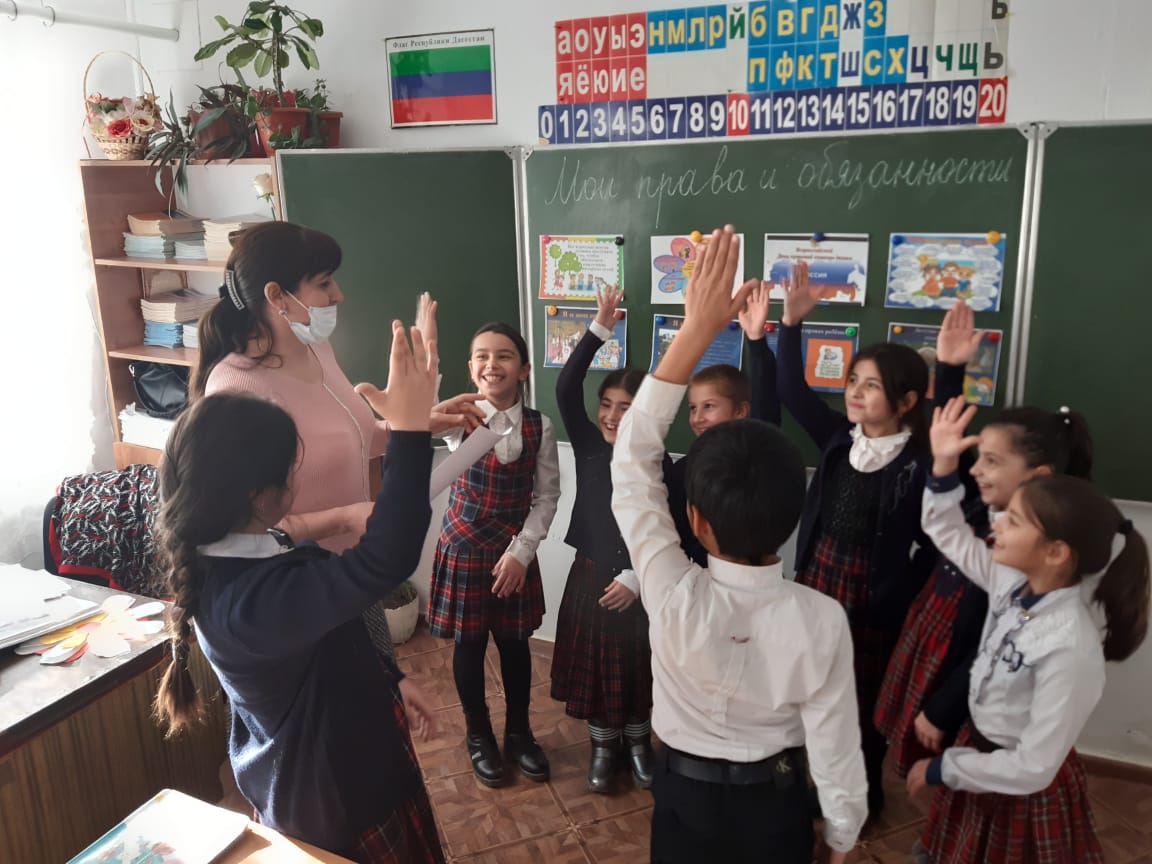 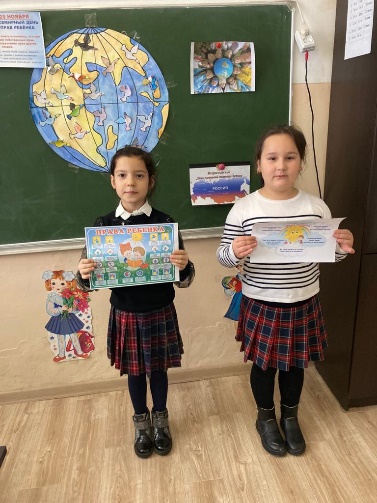 24.11.20203 «А» класс-18 учащихсяТема: «Мои права и обязанности»Классный руковадитель-Магомедова К.С.24.11.20202 «Б» класс-19учащихсяТема: «Защищая права»Классный руковадитель-Гаджидадаева Л.М.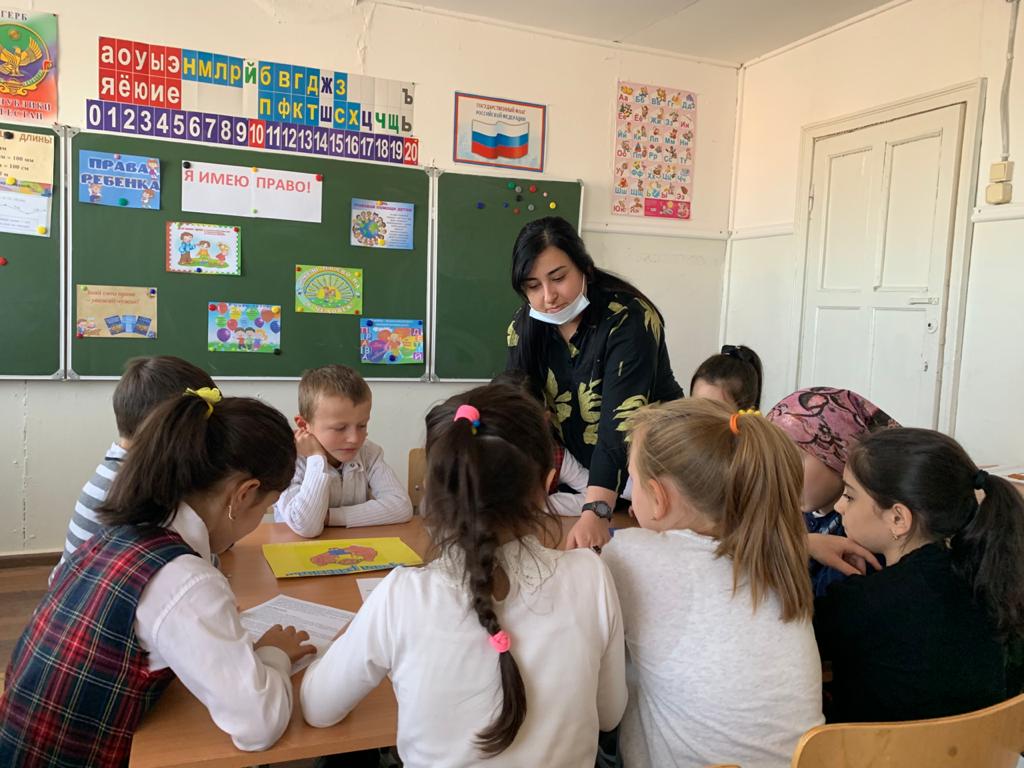 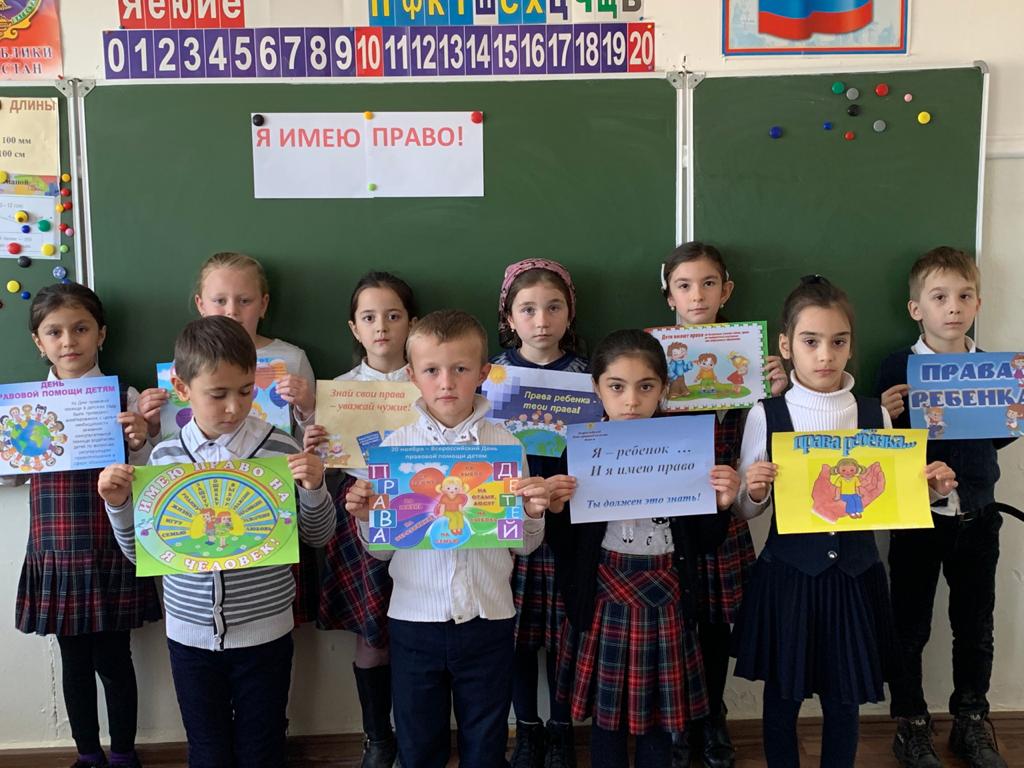 25.11.20202 «В» класс-18 учащихсяТема: «Я имею право»Классный руковадитель-Шапиева Б.И.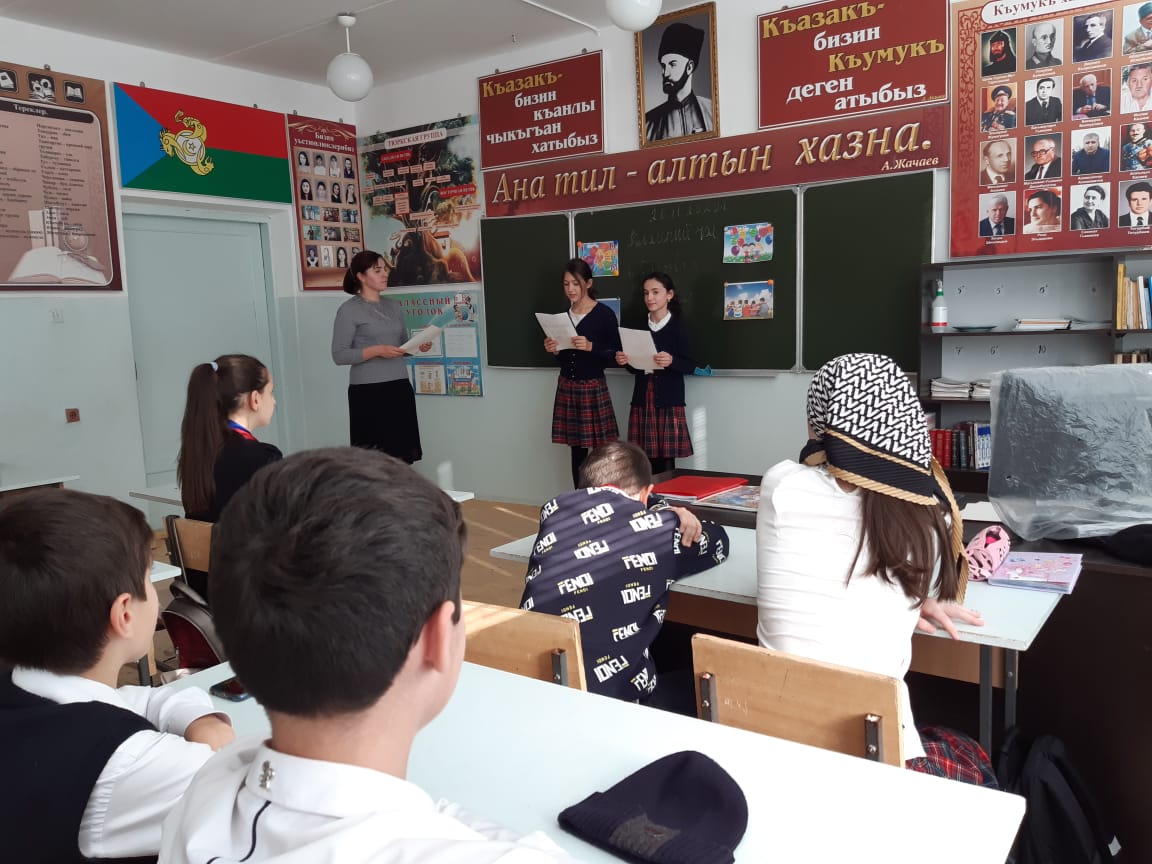 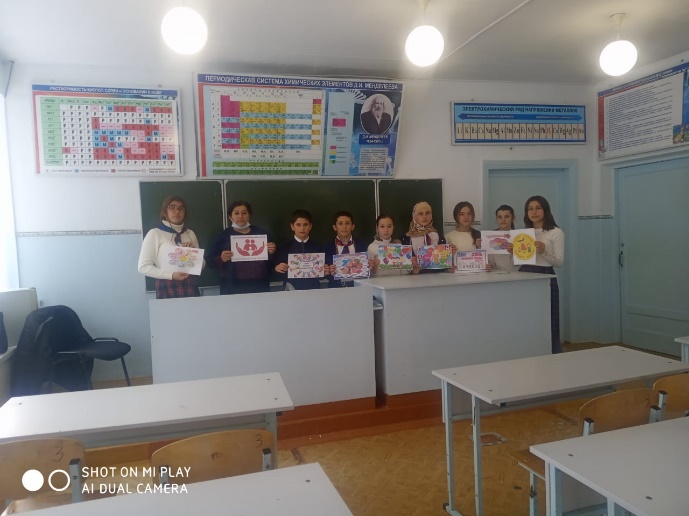 26.11.20206 «В» класс-13 учащихсяТема: «Поступок и ответственность»Классный руковадитель-Абеева С.И.26.11.20206 «А» класс-13 учащихсяТема: «Ответственность за поступки»Классный руковадитель-Сунгурова Х.А.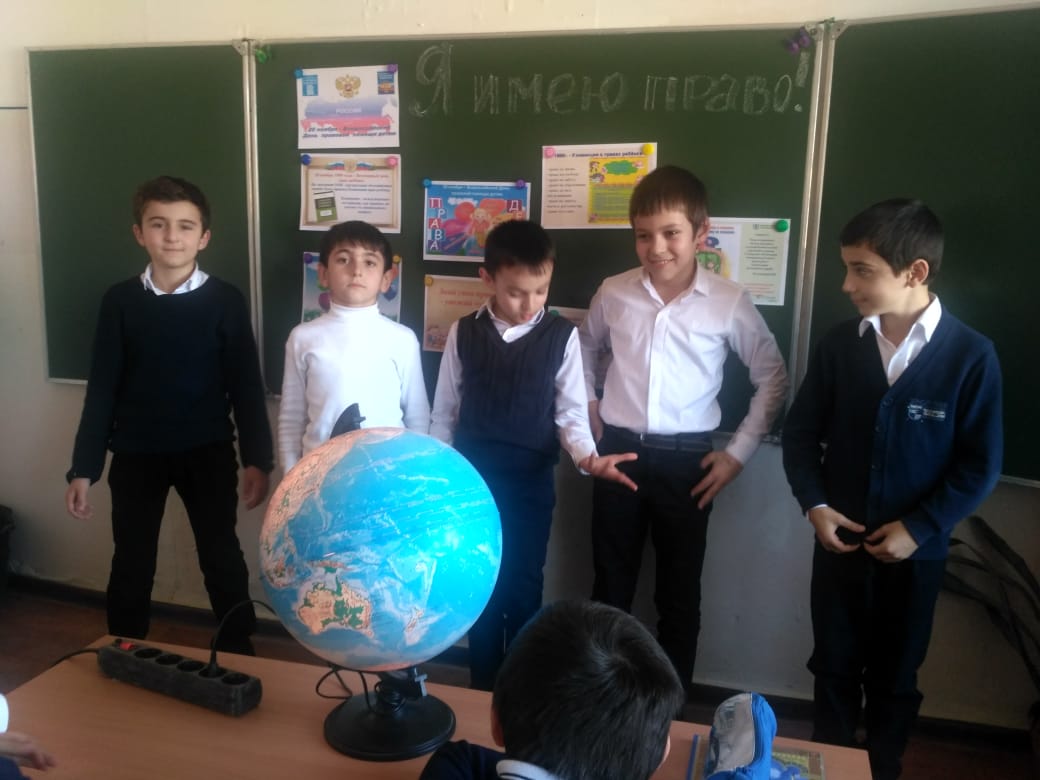 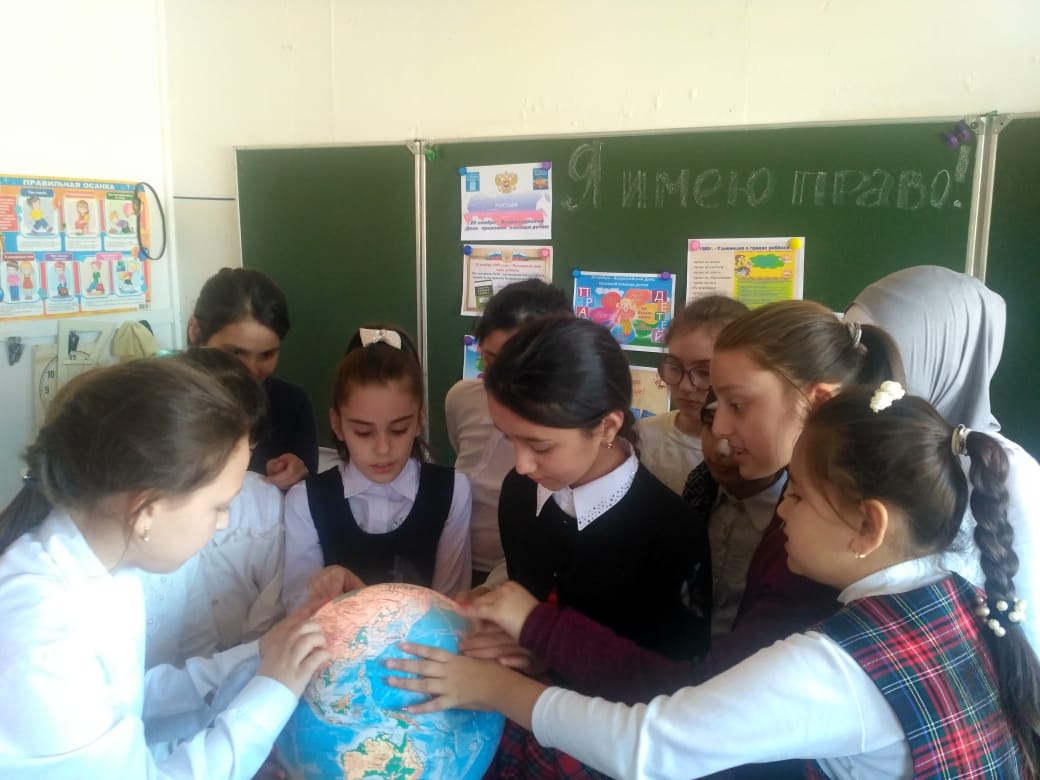 27.11.20204 «Б» класс-18 учащихсяТема: «Я имею право»Классный руковадитель-Алхасова П.С.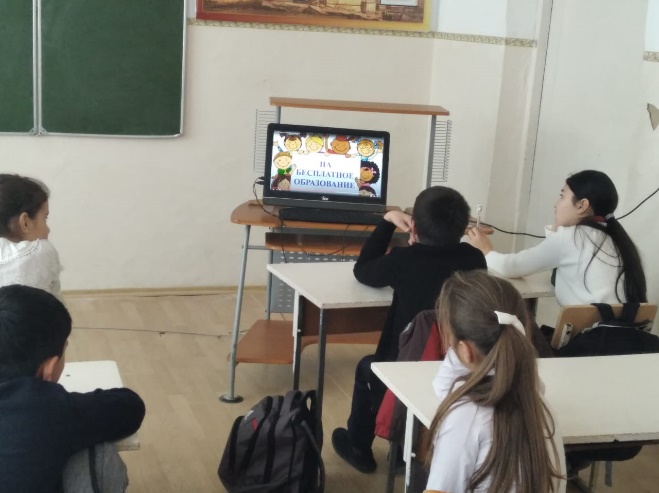 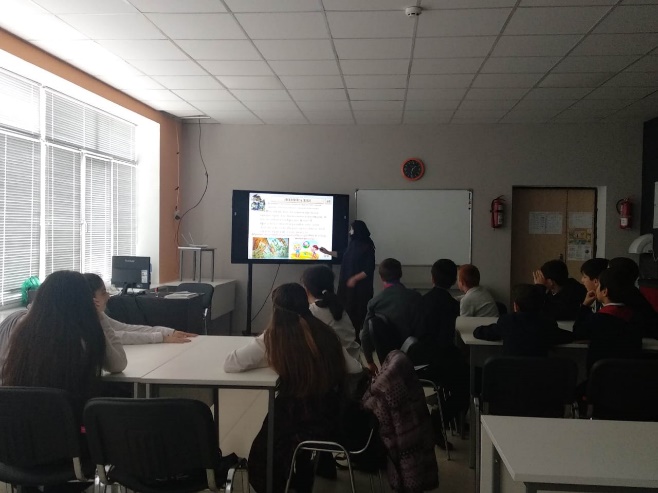 28.11.20206 «Б» класс-17 учащихсяТема: «Права и обязанности»Классный руковадитель-Мамаева З.М.28.11.20207 «Б» класс-18 учащихсяТема: «В ответе за каждый шаг»Классный руковадитель-Султанбекова В.Б.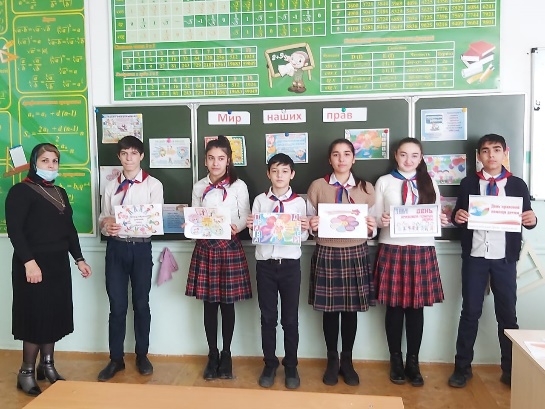 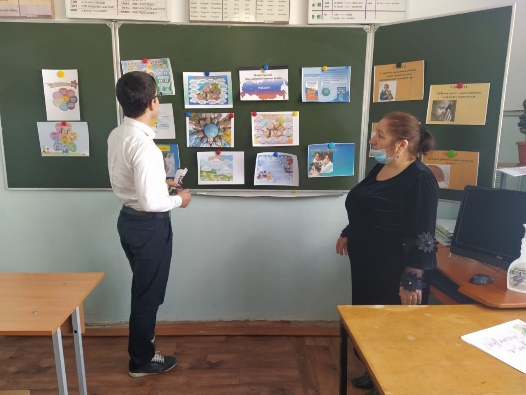 29.11.20208 «Б» класс-13 учащихсяТема:  «Мир наших прав»Классный руковадитель-Алхасова С.А.29.11.20209 «А» класс-14 учащихсяТема: «В ответе за каждый поступок»Классный руковадитель-Капурова Д.А.МУНИЦИПАЛЬНОЕ БЮДЖЕТНОЕ ОБЩЕОБРАЗОВАТЕЛЬНОЕ УЧРЕЖДЕНИЕ «Атланаульская гимназия им. И. Казака»МО «Буйнакский район»368216 Республика Дагестан Буйнакский район с. Атланаулул. Гунибское шоссе 51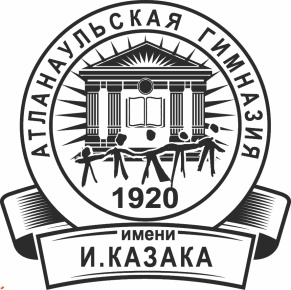 ИНН: 0507009642ОГРН: 1030500713616КПП: 050701001ОКПО: 58931252E-mail: Atlanaul@rambler.ruwww: http://atlan.dagschool.com/тел. 8(9064) 47 55 70